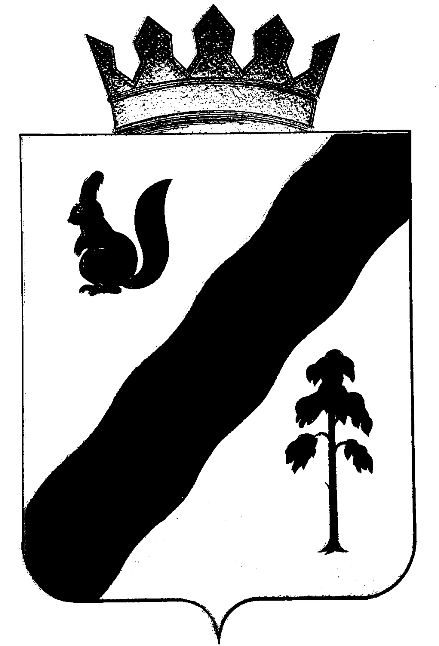 ПОСТАНОВЛЕНИЕАДМИНИСТРАЦИЯ Гайнского МУНИЦИПАЛЬНОГО ОКРУГАОб утверждении Порядка принятия решения о списании произведенных ранее капитальных вложений (затрат) в объекты капитального строительства муниципальной собственности Гайнского муниципального округа, которые не были созданы, положения о комиссии по списанию произведенных ранее капитальных вложений (затрат) в объекты капитального строительства муниципальной собственности, которые не были созданы, состава комиссии по списанию произведенных ранее капитальных вложений (затрат) в объекты капитального строительства муниципальной собственности, которые не были созданыВ целях установления единого подхода к списанию произведенных ранее капитальных вложений (затрат) в объекты капитального строительства муниципальной собственности Гайнского муниципального округа, в соответствии с пунктом 3 части 1 статьи 16 Федерального закона от 06.10.2003 N 131-ФЗ "Об общих принципах организации местного самоуправления в Российской Федерации", руководствуясь Уставом Гайнского муниципального округа, в целях актуализации учета произведенных затратадминистрация Гайнского муниципального округа ПОСТАНОВЛЯЕТ:Утвердить Порядок принятия решений о списании произведенных ранее капитальных вложений (затрат) в объекты капитального строительства муниципальной собственности Гайнского муниципального округа, которые не были созданы.Утвердить состав Комиссии по списанию произведенных ранее капитальных вложений (затрат) в объекты капитального строительства муниципальной собственности Гайнского муниципального округа, которые не были созданы.Утвердить Положение о Комиссии по списанию произведенных ранее капитальных вложений (затрат) в объекты капитального строительства муниципальной собственности Гайнского муниципального округа, которые не были созданы.Главным распорядителям бюджетных средств Гайнского муниципального округа при списании произведенных ранее капитальных вложений (затрат) в объекты капитального строительства муниципальной собственности Гайнского муниципального округа руководствоваться настоящим постановлением.Опубликовать настоящее постановление на официальном сайте газеты «Наше Время».Настоящее постановление вступает в силу со дня опубликования.Контроль исполнения настоящего постановления возложить на и.о. заместителя главы округа по строительству, ЖКХ Закирова В.А.Глава муниципального округа– глава администрацииГайнского муниципального округа                                                      Е.Г. ШалгинскихУТВЕРЖДЕНпостановлением администрации Гайнского муниципального округа от   31.03.2022 г. № 241ПОРЯДОК
принятия решений о списании произведенных ранее капитальных вложений (затрат) в объекты капитального строительства муниципальной собственност Гайнского муниципального округа, которые не были созданыI. Общие положенияНастоящий Порядок принятия решений о списании произведенных ранее капитальных вложений (затрат) в объекты капитального строительства муниципальной собственности Гайнского муниципального округа, которые не были созданы (далее - Порядок), определяет основания и процедуру принятия решений по вопросу списания произведенных ранее капитальных вложений (затрат) в объекты капитального строительства муниципальной собственности Гайнского муниципального округа, которые не были созданы.
II. Основные термины и понятия, используемые в настоящем ПорядкеВ настоящем Порядке используются следующие основные термины и определения:
2.1. Объект капитального строительства - здание, строение, сооружение, за исключением временных построек, киосков, навесов и других подобных построек.
2.2. Капитальные вложения (затраты) в объект капитального строительства муниципальной собственности Гайнского муниципального округа, который не был создан, - капитальные вложения (затраты) на проектно-изыскательские работы (далее - ПИР), по разработке проектно-сметной документации (далее - ПСД) и (или) предпроектной документации (далее - ПД) и иные капитальные вложения (затраты), не приведшие к возведению (созданию) объекта капитального строительства как объекта муниципальной собственности Гайнского муниципального округа (далее - капитальные вложения на ПИР, ПСД и (или) ПД и иные капитальные вложения (затраты), не приведшие к возведению объекта).
2.3. Ответственные лица - заместители главы администрации Гайнского муниципального округа, заведующий сектором строительства и благоустройства  администрации Гайнского муниципального округа, заведующий сектором по земельным и имущественным отношениям администрации Гайнского муниципального округа, Заказчик и получатель бюджетных средств, учредитель Заказчика в соответствии с функционалом, утвержденным нормативно-правовыми актами Гайнского муниципального округа.
2.4. Заказчик - учреждение, отраслевой (функциональный) орган администрации Гайнского муниципального округа, ответственный за осуществление капитальных вложений на ПИР, ПСД и (или) ПД и иных капитальных вложений (затрат), не приведших к возведению объекта.
2.5. Получатель бюджетных средств за счет которого произведены капитальные вложения (затраты) в объект капитального строительства муниципальной собственности Гайнского муниципального округа, который не был создан (далее - получатель бюджетных средств - учреждение, отраслевой (функциональный) орган администрации Гайнского муниципального округа, распоряжающиеся (на момент осуществления капитальных вложений) в пределах компетенции денежными средствами, выделяемыми на финансирование капитальных вложений на ПИР, ПСД и (или) ПД и иных капитальных вложений (затрат), не приведших к возведению объекта, и осуществляющие балансовый учет данных капитальных вложений (затрат).
2.6. Комиссия по списанию произведенных ранее капитальных вложений (затрат) в объекты капитального строительства муниципальной собственности Гайнского муниципального округа, которые не были созданы - постоянно действующий коллегиальный совещательный орган по рассмотрению вопросов осуществления капитальных вложений в объекты муниципальной собственности Гайнского муниципального округа, создаваемый в порядке, установленном Постановлением администрации Гайнского муниципального округа.
III. Принятие решений о списании произведенных ранее капитальных вложений (затрат) в объекты капитального строительства муниципальной собственности Гайнского муниципального округа, которые не были созданыРешение о списании произведенных ранее капитальных вложений (затрат) в объекты капитального строительства муниципальной собственности Гайнского муниципального округа принимается в случае, если проектная или предпроектная документация объекта, строительство которого не начато, морально устарела, не отвечает нормативным требованиям или техническим условиям, установленным законодательством Российской Федерации, либо если в течение более чем пяти лет со дня разработки не реализована в объектыкапитального строительства.
3.1. Получатель бюджетных средств, имеющий на своем балансе капитальные вложения на ПИР, ПСД и (или) ПД и иные капитальные вложения (затраты), не приведшие к возведению объекта, подготавливает заявку о списании произведенных ранее капитальных вложений на ПИР, ПСД и (или) ПД и иных капитальных вложений (затрат), не приведших к возведению объекта,при наличии одного из условий:
3.1.1. истечение не менее 5 лет с даты утверждения ПСД и (или) ПД, на которую были произведены капитальные вложения (затраты), не приведшие к возведению объекта;
3.1.2. истечение не менее 10 лет с даты проведения ПИР, по которым были произведены капитальные вложения (затраты), не приведшие к возведению объекта;
3.1.3. истечение не менее 5 лет с даты проведения иных капитальных вложений (затрат), не приведших к возведению объекта.
3.1.4. истечение не менее 5 лет с даты завершения строительства объекта и его государственной регистрации, в части капитальных вложений (затрат), не включенных в балансовую стоимость; 3.2. Заявка оформляется с указанием:
обоснования необходимости списания произведенных ранее капитальных вложений на ПИР, ПСД и (или) ПД и иных капитальных вложений (затрат), не приведших к возведению объекта; причин невозведения объекта капитального строительства муниципальной собственности Гайнского муниципального округа по выполненным ПИР, разработанной ПСД и (или) ПД, произведенным инымкапитальным вложениям (затратам).
3.3. К заявке прилагаются следующие документы:
3.3.1. перечень подлежащих списанию капитальных вложений (затрат) на проектно-изыскательские работы, по разработке проектно-сметной документации и (или) предпроектной документации и иных капитальных вложений (затрат), не приведших к возведению (созданию) объекта капитального строительства как объекта муниципальной собственности Гайнского муниципального округа (далее - перечень капитальных вложений на ПИР, ПСД и (или) ПД и иных капитальных вложений (затрат), не приведших к возведению объекта), согласно приложению к настоящему Порядку;
3.3.2. информация сектора по земельным и имущественным отношениям администрации Гайнского муниципального округа из реестра муниципального имущества Гайнского муниципального округа;
3.3.3. копия документа на выполнение ПИР, разработку ПСД и (или) ПД и осуществление иных капитальных вложений (затрат), не приведших квозведению объекта (при наличии);
3.3.4. копии документов, подтверждающих оплату работ (услуг) на выполнение ПИР, разработку ПСД и (или) ПД, осуществление иных капитальных вложений (затрат), не приведших к возведению объекта (при наличии).
3.4. Подготовленную заявку и документы, указанные в пункте 3.3 настоящего Порядка, получатель бюджетных средств согласовывает с заместителем главы администрации Гайнского муниципального округа по экономиске и финансам, заместителем главы администрации Гайнского муниципального округа по строительству и ЖКХ, заведующим сектором по земельным и имущественным отношениям администрации Гайнского муниципального округа, Заказчиком и направляет в Комиссию.
3.5. Материалы по списанию капитальных вложений на ПИР, ПСД и (или) ПД и иных капитальных вложений (затрат), не приведших к возведению объекта, рассматриваются на заседании комиссии в сроки, установленные Положением о Комиссии.
3.6. По результатам рассмотрения заявки с прилагаемыми документами Комиссия в пределах компетенции и полномочий принимает решение о списании (отказе в списании) произведенных ранее капитальных вложений (затрат) в объект капитального строительства муниципальной собственности Гайнского муниципального округа, который не был создан.
3.7. Основаниями для принятия решения об отказе в списании капитальных вложений (затрат) в объект капитального строительства муниципальной собственности Гайнского муниципального округа, который не был создан, являются:
отсутствие условий для списания капитальных вложений (затрат) в объект капитального строительства муниципальной собственности Гайнского муниципального округа, который не был создан, указанных в пункте 3.1 настоящего Порядка; несоответствие представленных материалов документам, указанным в пунктах 3.2, 3.3 настоящего Порядка.
3.8. Решение комиссии оформляется протоколом. Протокол Комиссии оформляется и направляется членам комиссии и иным заинтересованным лицам в сроки, установленные Положением о Комиссии.
3.9. При наличии решения Комиссии о списании капитальных вложений (затрат) в объект капитального строительства муниципальной собственности Гайнского муниципального округа, который не был создан, получатель бюджетных средств в течение 14 календарных дней с даты получения протокола заседания комиссии осуществляет списание капитальных вложений (затрат) в объект капитального строительства муниципальной собственности Гайнского муниципального округа, который не был создан, в соответствии с действующим законодательством по ведению бюджетного учета, правовыми актами Гайнского муниципального округа.

Приложение
к Порядку принятия решений о списании
произведенных ранее капитальных вложений
(затрат) в объекты капитального строительства
муниципальной собственности Гайнского муниципального округа, которые не были созданыПЕРЕЧЕНЬ
подлежащих списанию капитальных вложений (затрат) на проектно-изыскательские работы, по разработке проектно-сметной документации и (или) предпроектной документации и иных капитальных вложений (затрат), не приведших к возведению (созданию) объекта капитального строительства как объекта муниципальной собственности Гайнского муниципального округаРуководитель (наименование должности) _____________________________________________________________________ (наименование получатель бюджетных средств)_____________________________________________________________________                                                                     (Ф.И.О.)                                                    (подпись)
Главный бухгалтер (наименование должности) _____________________________________________________________________                                                     (Ф.И.О.)                                                     (подпись)
Дата "___" ____________ 20___ г._______________________________<1> Указывается наименование произведенных ранее и подлежащих списанию капитальных вложений на ПИР, ПСД и (или) ПД и иных капитальных вложений (затрат), не приведших к возведению объекта.<2> Указывается наименование и дата документа, подтверждающего оплату работ (услуг) по выполнению ПИР, разработке ПСД и (или) ПД, осуществлению иных капитальных вложений (затрат), не приведших к возведению объекта.<3> Указывается объем произведенных ранее и подлежащих списанию капитальных вложений (затрат) за счет средств бюджета Гайнского муниципального округа на выполнение ПИР, разработку ПСД и (или) ПД и иных капитальных вложений (затрат), не приведших к возведению объекта, в соответствии с документом, подтверждающим оплату работ (услуг) на выполнение ПИР, разработку ПСД и (или) ПД, осуществление иных капитальных вложений (затрат), не приведших к возведению объекта.
Утверждено
постановлением администрации
 Гайнского муниципального округа
от 31.03.2022 г. № 241ПОЛОЖЕНИЕ
о комиссии по списанию произведенных ранее капитальных вложений (затрат) в объекты капитального строительства муниципальной собственности Гайнского муниципального округа, которые не были созданыI. Общие положенияКомиссия по списанию затрат (далее - Комиссия) является постоянно действующим коллегиальным совещательным органом по рассмотрению вопросов по списанию затрат капитальных вложений в объекты муниципальной собственности Гайнского муниципального округа.
1.1. Комиссия формируется главой администрации Гайнского муниципального округа. Персональный состав Комиссии утверждается постановлением администрации Гайнского муниципального округа.
1.2. В своей деятельности Комиссия руководствуется федеральными законами и иными нормативными правовыми актами Российской Федерации, законами и иными нормативными правовыми актами, правовыми актами Гайнского муниципального округа, настоящим Положением.
1.3. Комиссия осуществляет свою деятельность под руководством заместителя главы администрации Гайнского муниципального округа по строительству и ЖКХ, являющегося председателем Комиссии.
1.4. Членами Комиссии являются заместители главы муниципального округа, руководители функциональных органов и подразделений администрации Гайнского муниципального округа, обладающие правом голоса при принятии решений на заседаниях Комиссии.
1.5. При необходимости в состав Комиссии включаются представители функциональных и территориальных органов, функциональных подразделений администрации Гайнского муниципального округа.
II. Основные задачи и полномочия деятельности КомиссииОсновные задачи Комиссии - формирование направлений инвестиционной политики администрации Гайнского муниципального округа, рассмотрение итогов осуществления капитальных вложений в объекты муниципальной собственности Гайнского муниципального округа.
2.1. Полномочия Комиссии - принятие решений о (об) списании (отказе в списании) капитальных вложений (затрат) в объект капитального строительства муниципальной собственности Гайнского муниципального округа, который не был создан.
III. Организация деятельности КомиссииОрганизацию деятельности Комиссии осуществляет председатель Комиссии.
3.1. Основной формой деятельности Комиссии является заседание. Периодичность заседаний Комиссии определяется ее председателем по мере необходимости.
3.2. Организационно-техническое обеспечение деятельности Комиссии осуществляет секретарь Комиссии, который извещает членов Комиссии о месте и времени проведения заседания, повестке заседания Комиссии, оформляет протоколы, доводит решения Комиссии до всех членов Комиссии и иных заинтересованных лиц.
3.3. Перечень вопросов, обсуждаемых на заседаниях Комиссии, формируется по заявке о списании произведенных ранее капитальных вложений на ПИР, ПСД и (или) ПД и иных капитальных вложений (затрат), не приведших к возведению объекта. Инициаторы заявок подготавливают необходимые документы и материалы для рассмотрения на заседаниях Комиссии.
3.4. Заявки для рассмотрения на заседаниях Комиссии направляются в письменном виде председателю Комиссии для включения в повестку заседания и рассматриваются в течение 10 дней со дня поступления.
3.5. Повестки заседания Комиссии, материалы для рассмотрения доводятся до членов Комиссии и приглашенных не менее чем за 10 рабочих дней до заседания Комиссии.
3.6. Заседания Комиссии проводит председатель Комиссии. В случае отсутствия председателя Комиссии его обязанности исполняет заместитель председателя Комиссии.
В случае отсутствия одного из членов Комиссии по уважительной причине право участия в заседании и голосования при принятии решений Комиссии передается лицу, исполняющему обязанности работника, являющегося членом Комиссии.
3.7. Решения Комиссии принимаются голосованием простым большинством голосов членов Комиссии.
В случае равенства голосов принятым считается решение, за которое проголосовал председатель Комиссии.
3.8. Заседание Комиссии считается правомочным, если на нем присутствует не менее половины членов Комиссии.
3.9. Члены Комиссии в случае отсутствия на заседании Комиссии могут представлять в письменном виде свои предложения и замечания, которые приобщаются к протоколу заседания Комиссии.
3.10. Заседания Комиссии оформляются протоколом и направляются членам Комиссии и иным заинтересованным лицам в течение 5 дней со дня заседания.
Утвержден
постановлением администрации
Гайнского муниципального округа
от 31.03.2022 г. № 241СОСТАВ
комиссии по списанию произведенных ранее капитальных вложений (затрат) в объекты капитального строительства муниципальной собственности Гайнского муниципального округа, которые не были созданы31.03.2022№ 241   NНаименование капитальных вложений <1>Документы, подтверждающие осуществление капитальных вложений <2>Документы, подтверждающие осуществление капитальных вложений <2>Объем произведенных капитальных вложений за счет средств бюджета Гайнского муниципального округа, руб. <3>наименованиедата123451... Итого Итого ИтогоПредседательЗакиров В.А. – и.о.заместителя главы по строительству и ЖКХ
Заместитель председателя ___________ - заведующий сектором строительства и благоустройства Секретарь комиссииКивилева А.Э. – главный специалист-архитектор районаЧлены комиссии:Харина О.В. – и.о. заместителя главы по экономике и финансамЦырдя Л.М. – заместитель главы по социальной и внутренней политикеМизева Н.И. – начальник финансового управленияШкудов О.П. – заведующий организационно-правовым отделомПетров И.М. – заведующий сектором по земельным и имущественным отношениям 